TermTermAutumn 1Autumn 1Autumn 2Autumn 2Reception Cycle A AutumnMain projectMe and My Community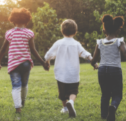 PSEDMe and My CommunityPSED Once Upon a Time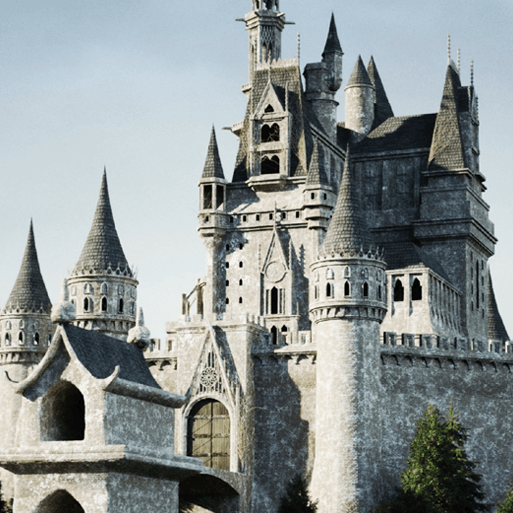 Literacy Once Upon a TimeLiteracyReception Cycle A AutumnMemorable ExperienceExplore the Reception EnvironmentExplore the Reception EnvironmentFairy Tale MagicFairy Tale MagicReception Cycle A AutumnCompanion projectsExploring AutumnExploring AutumnSparkle & ShineSparkle & ShineReception Cycle A AutumnSuggested TextsThe Lion and the Mouse - Mairi Mackinnon; Lost and Found - Oliver Jeffers; Enemy Pie - Derek Munson; Colin and Lee, Carrot and Pea - Morag Hood; My Mum - Anthony Browne; Superhero Dad - Timothy Knapman; People Who Help Us - John Wood; Once There Were Giants - Martin Waddell; The Rainbow Fish - Marcus Pfister; The Baby's Catalogue - Janet and Allan Ahlberg; Families, Families, Families! - Suzanne LangThe Lion and the Mouse - Mairi Mackinnon; Lost and Found - Oliver Jeffers; Enemy Pie - Derek Munson; Colin and Lee, Carrot and Pea - Morag Hood; My Mum - Anthony Browne; Superhero Dad - Timothy Knapman; People Who Help Us - John Wood; Once There Were Giants - Martin Waddell; The Rainbow Fish - Marcus Pfister; The Baby's Catalogue - Janet and Allan Ahlberg; Families, Families, Families! - Suzanne LangGoldilocks and the Three Bears - Nicola Baxter; Little Red Riding Hood - Mandy Ross; Princess Daisy and the Dragon and the Nincompoop Knights - Steven Lenton; Hansel and Gretel - Ailie Busby; Cinderella - Ailie Busby; The Three Billy Goats Gruff - Irene Yates; The Three Little Pigs - Stephen Tucker and Nick Sharratt; Goldilocks and Just the One Bear - Leigh Hodgkinson; #Goldilocks - Jeanne Willis; The Princess and the Pea - Vera Southgate; Aladdin - Ladybird; Rapunzel - Vera Southgate; Beauty and the Beast - Vera Southgate; The Worst Princess - Anna KempGoldilocks and the Three Bears - Nicola Baxter; Little Red Riding Hood - Mandy Ross; Princess Daisy and the Dragon and the Nincompoop Knights - Steven Lenton; Hansel and Gretel - Ailie Busby; Cinderella - Ailie Busby; The Three Billy Goats Gruff - Irene Yates; The Three Little Pigs - Stephen Tucker and Nick Sharratt; Goldilocks and Just the One Bear - Leigh Hodgkinson; #Goldilocks - Jeanne Willis; The Princess and the Pea - Vera Southgate; Aladdin - Ladybird; Rapunzel - Vera Southgate; Beauty and the Beast - Vera Southgate; The Worst Princess - Anna KempReception Cycle A AutumnCommunication & LanguageListening, Attention and Understanding By the end of the Autumn Term children should be able to: ● Shows variability in listening behaviour; may move around and fiddle but still be listening or sit still but not absorbed by activity ● May indicate two-channelled attention, e.g. paying attention to something of interest for short or long periods; can both listen and do for short spanListening, Attention and Understanding By the end of the Autumn Term children should be able to: ● Shows variability in listening behaviour; may move around and fiddle but still be listening or sit still but not absorbed by activity ● May indicate two-channelled attention, e.g. paying attention to something of interest for short or long periods; can both listen and do for short spanSpeakingBy the end of the Autumn Term children should be able to:● Introduces a storyline or narrative into their play.● Links statements and sticks to a main theme or intention.● Use a range of tenses (e.g. play, playing, will play, played) (Ongoing).SpeakingBy the end of the Autumn Term children should be able to:● Introduces a storyline or narrative into their play.● Links statements and sticks to a main theme or intention.● Use a range of tenses (e.g. play, playing, will play, played) (Ongoing).Reception Cycle A AutumnPSEDSelf RegulationBy the end of the Autumn Term children should be able to:● Talk about their own and others’ feelings and behaviourand its consequences.● Seek support, “emotional refuelling” and practical helpin new or challenging situations.● Aware of behavioural expectations (ongoing).Managing SelfBy the end of the Autumn Term children shouldbe able to:● Be usually dry and clean during the day● Begin to have a clear idea of what they want to do intheir play.● Begin to follow rules and has some sense of right andwrong.Managing SelfBy the end of the Autumn Term children shouldbe able to:● Be usually dry and clean during the day● Begin to have a clear idea of what they want to do intheir play.● Begin to follow rules and has some sense of right andwrong.Building RelationshipsBy the end of the Autumn Term children shouldbe able to:● Return to the secure base of a familiar adult to rechargeand gain emotional support and practical help in difficultsituations.● Be proactive in seeking adult support and able to articulate their wants and needs.● Seek out companionship with adults and other children,sharing experiences and play ideas.Reception Cycle A AutumnPhysical DevelopmentGross motor skillsBy the end of the Autumn Term children should be able to:● Negotiate space successfully when playing racing and chasing games with other children.● Adjusts speed or change of direction to avoid obstaclesGross motor skillsBy the end of the Autumn Term children should be able to:● Negotiate space successfully when playing racing and chasing games with other children.● Adjusts speed or change of direction to avoid obstaclesFine motor skillsBy the end of the Autumn Term children should be able to:● Shows a preference for a dominant hand.● Uses simple tools to effect changes to materials.● Begins to form recognisable letters independently.● Copies letters.● Begins to use anticlockwise movement and retrace vertical lines.Fine motor skillsBy the end of the Autumn Term children should be able to:● Shows a preference for a dominant hand.● Uses simple tools to effect changes to materials.● Begins to form recognisable letters independently.● Copies letters.● Begins to use anticlockwise movement and retrace vertical lines.Reception Cycle A AutumnLiteracyComprehensionBy the end of the Autumn Term children should be able to:● Re-enacts and reinvents stories they have heard in theirplay focusing on familiar and traditional stories and rhymes.● Is able to recall and discuss stories or information that hasbeen read to them.● Begins to be aware of the way stories are structured, andto tell own storiesWord ReadingBy the end of the Autumn Term children should be able to:● Begins to recognise some written names of peers, siblings or “Mummy”/”Daddy” for example.● Begins to develop phonological and phonemic awareness.● Hears and says the initial sound in words.● Begins to segment the sounds in simple words and blendthem together and knows which letters represent someof them.● Starts to link sounds to letters.● Includes everyday literacy artefacts in play, such as labels, instructions, signs, envelopes etcWord ReadingBy the end of the Autumn Term children should be able to:● Begins to recognise some written names of peers, siblings or “Mummy”/”Daddy” for example.● Begins to develop phonological and phonemic awareness.● Hears and says the initial sound in words.● Begins to segment the sounds in simple words and blendthem together and knows which letters represent someof them.● Starts to link sounds to letters.● Includes everyday literacy artefacts in play, such as labels, instructions, signs, envelopes etcWritingBy the end of the Autumn Term children should be able to:● Use their developing phonic knowledge to write someCVC words.● Use their developing phonic knowledge to producephonetically plausible attempts when producing labelsand captions e.g. final/end sounds● Form letters in their name correctlyReception Cycle A AutumnMathsNumber & Numerical PatternsBy the end of the Autumn Term children should be able to:● Matches the numeral with a group of items to showhow many there are (up to 5).● In practical activities, adds one and subtracts one withnumbers to 10.CardinalityBy the end of the Autumn Term children should be able to:● Engage in subitising numbers to four and maybe fiveCardinalityBy the end of the Autumn Term children should be able to:● Engage in subitising numbers to four and maybe fiveCompositionBy the end of the Autumn Term children should be able to:● Show awareness that numbers are made up(composed) of smaller numbers, exploring partitioningin different ways with a wide range of objects.● Begin to recognise that each counting number is one more than the one before.Reception Cycle A AutumnUnderstanding the WorldPast and PresentBy the end of the Autumn Term children should be able to:● Comment on images of familiar situations in the past.People, Culture and CommunitiesBy the end of the Autumn Term children should be able to:● Enjoys joining in with family customs and routines(ongoing).● Draw information from simple maps including immediateenvironment and from stories.People, Culture and CommunitiesBy the end of the Autumn Term children should be able to:● Enjoys joining in with family customs and routines(ongoing).● Draw information from simple maps including immediateenvironment and from stories.The Natural WorldBy the end of the Autumn Term children should beable to:● Look closely at similarities, differences, patterns and change in nature (ongoing).● Comment and asks questions about aspects of their familiar world such as the place where they live or the natural world (ongoing).● Makes observations of animals and plants and explains why some things occur and talks about changes (ongoing).Reception Cycle A AutumnExpressive Arts & DesignBeing imaginative and ExpressiveBy the end of the Autumn Term children should be able to:● Introduce a storyline or narrative into their play● Create representations of both imaginary and real-life ideas, events, people and objects e.g. makes a junk model of a fire engine, paints an imaginary monster, creates a playdough model of a flower.Being imaginative and ExpressiveBy the end of the Autumn Term children should be able to:● Introduce a storyline or narrative into their play● Create representations of both imaginary and real-life ideas, events, people and objects e.g. makes a junk model of a fire engine, paints an imaginary monster, creates a playdough model of a flower.Creating with MaterialsBy the end of the Autumn Term children should be able to:● Begins to build a collection of songs and dances● Continues to explore colour and how colours can be changed● Taps out simple repeated rhythms● Continues to explore moving in a range of ways, e.g. mirroring, creating own movement patternsCreating with MaterialsBy the end of the Autumn Term children should be able to:● Begins to build a collection of songs and dances● Continues to explore colour and how colours can be changed● Taps out simple repeated rhythms● Continues to explore moving in a range of ways, e.g. mirroring, creating own movement patternsReception Cycle A AutumnArtistAlma Thomas (Colours)Alma Thomas (Colours)Alma Thomas (Colours)Alma Thomas (Colours)Reception Cycle A AutumnGG4. Quality Education4. Quality Education5. Gender Equality5. Gender EqualityReception Cycle A AutumnGreat DreamG Giving, R RelatingG Giving, R RelatingE Exercise, A AwarenessE Exercise, A AwarenessReception Cycle A AutumnMusicReceptionMeMeChristmas ProductionChristmas ProductionReception Cycle A AutumnPEAK PEReceptionLocomotionLocomotionBall SkillsBall SkillsTermTermSpring 1Spring 1Spring 2Spring 2Reception Cycle A SpringMain project Starry Night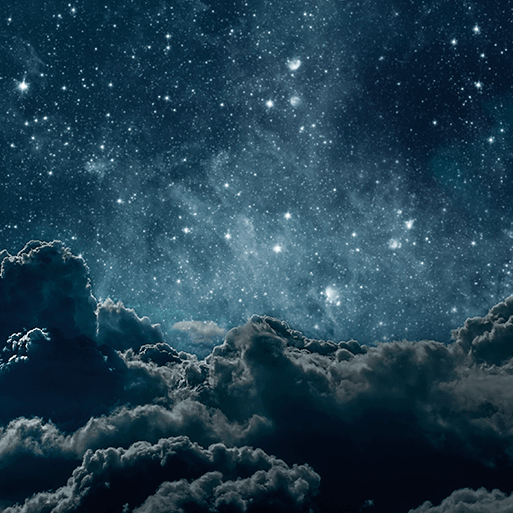 World Starry NightWorldDangerous Dinosaurs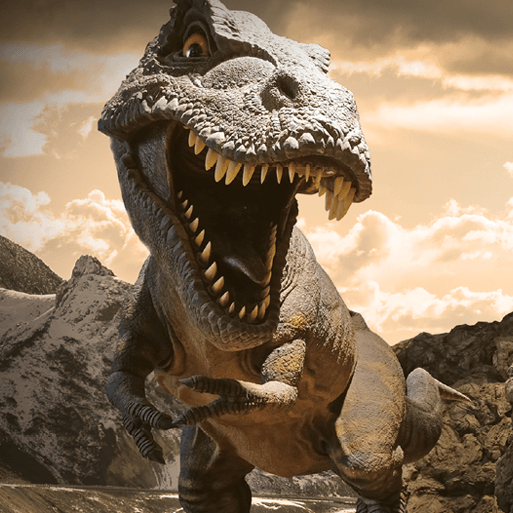 WorldDangerous DinosaursWorldReception Cycle A SpringMemorable ExperienceDay and Night WalkDay and Night WalkMuseum VisitMuseum VisitReception Cycle A SpringCompanion projectsWinter WonderlandWinter WonderlandPuddles and RainbowsPuddles and RainbowsReception Cycle A SpringSuggested TextsPeace at Last - Jill Murphy; Whatever Next! - Jill Murphy; How to Catch a Star - Oliver Jeffers; Owl Babies - Martin WaddellPeace at Last - Jill Murphy; Whatever Next! - Jill Murphy; How to Catch a Star - Oliver Jeffers; Owl Babies - Martin WaddellCave Baby - Julia Donaldson; Dear Dinosaur - Chae Strathie; Dear Dinosaur: T.Rex on Tour - Chae Strathie; Dinosaur Roar! - Henrietta Stickland; If I had a dinosaur - Gabby Dawnay; Little Kids First Big Book of Dinosaurs - Catherine D Hughes; Tyrannosaurus Drip - Julia Donaldson; Creature Features: Dinosaurs - Natasha Durley; Prehistoric Mammals - Kathleen Weidner-Zoehfeld; We're Going on a Bear Hunt - Michael RosenCave Baby - Julia Donaldson; Dear Dinosaur - Chae Strathie; Dear Dinosaur: T.Rex on Tour - Chae Strathie; Dinosaur Roar! - Henrietta Stickland; If I had a dinosaur - Gabby Dawnay; Little Kids First Big Book of Dinosaurs - Catherine D Hughes; Tyrannosaurus Drip - Julia Donaldson; Creature Features: Dinosaurs - Natasha Durley; Prehistoric Mammals - Kathleen Weidner-Zoehfeld; We're Going on a Bear Hunt - Michael RosenReception Cycle A SpringCommunication & LanguageListening, attention and understandingBy the end of the Spring Term children should be able to:Begin to understand humour, e.g. nonsense rhymes, jokesFollow a story without pictures or propsUnderstand questions such as who; why; when; where and howListen and respond to ideas expressed by others in conversation or discussionListening, attention and understandingBy the end of the Spring Term children should be able to:Begin to understand humour, e.g. nonsense rhymes, jokesFollow a story without pictures or propsUnderstand questions such as who; why; when; where and howListen and respond to ideas expressed by others in conversation or discussionSpeakingBy the end of the Spring Term children should be able to:Use language to imagine and recreate roles and experiences in play situations.Use talk to organise, sequence and clarify thinking, ideas, feelings and events.Begin to use more complex sentences to link thoughts (e.g. using and, because).Use a range of tenses (e.g. play, playing, will play, played) (Ongoing).SpeakingBy the end of the Spring Term children should be able to:Use language to imagine and recreate roles and experiences in play situations.Use talk to organise, sequence and clarify thinking, ideas, feelings and events.Begin to use more complex sentences to link thoughts (e.g. using and, because).Use a range of tenses (e.g. play, playing, will play, played) (Ongoing).Reception Cycle A SpringPSEDSelf-regulationBy the end of the Spring Term children should be able to:Understand their own and other people’s feelings, offering empathy and comfort.Be more able to manage their feelings and tolerate situations in which their wishes cannot be met.Be aware of behavioural expectations (ongoing).Managing selfBy the end of the Spring Term children should be able to:Show some understanding that good practices with regard to exercise, eating, drinking water, sleeping and hygiene can contribute to good health.Have a clear idea about what they want to do in their play and how they want to go about it.Seek ways to manage conflict for example through holding back, sharing, negotiation and compromise.Managing selfBy the end of the Spring Term children should be able to:Show some understanding that good practices with regard to exercise, eating, drinking water, sleeping and hygiene can contribute to good health.Have a clear idea about what they want to do in their play and how they want to go about it.Seek ways to manage conflict for example through holding back, sharing, negotiation and compromise.Building relationshipsBy the end of the Spring Term children should be able to:Be increasingly flexible and cooperative as they are more able to understand other people’s needs, wants and behavioursRepresent and recreate what they have learnt about social interactions from their relationships with close adults, in their play and relationships with othersPractice skills of assertion, negotiation and compromise and looks to a supportive adult for help in resolving conflict with peers.Reception Cycle A SpringPhysical DevelopmentGross motor skillsBy the end of the Spring Term children should be able to:Choose to move in a range of ways, moving freely and with confidence making changes to body shape, position and pace of movement such as slithering, shuffling, rolling, crawling, walking, running, jumping, skipping, sliding and hopping.Jump off an object and lands appropriately using hands, arms and body to stabilise and balanceTravel with confidence and skill around, under, over and through balancing and climbing equipmentGross motor skillsBy the end of the Spring Term children should be able to:Choose to move in a range of ways, moving freely and with confidence making changes to body shape, position and pace of movement such as slithering, shuffling, rolling, crawling, walking, running, jumping, skipping, sliding and hopping.Jump off an object and lands appropriately using hands, arms and body to stabilise and balanceTravel with confidence and skill around, under, over and through balancing and climbing equipmentFine motor skillsBy the end of the Spring Term children should be able to:Use a pencil and holds it effectively to form recognisable letters.Apply sufficient pressure to a pencil to draw and write effectively.Fine motor skillsBy the end of the Spring Term children should be able to:Use a pencil and holds it effectively to form recognisable letters.Apply sufficient pressure to a pencil to draw and write effectively.Reception Cycle A SpringLiteracyComprehensionBy the end of the Spring Term children should be able to:Use vocabulary and forms of speech that are increasingly influenced by their experiences of reading.Enjoy an increasing range of print and digital books, both fiction and non-fictionWord readingBy the end of the Spring Term children should be able to:Begin to develop phonological and phonemic awareness Continues a rhyming string and identifies alliterationBegin to link sounds to some frequently used digraphs, e.g. sh, th, eeStart naming and sounding the letters of the alphabetBegin to read some high frequency words, and to use developing knowledge of letters and sounds to read simple phonically decodable words and simple sentences.Word readingBy the end of the Spring Term children should be able to:Begin to develop phonological and phonemic awareness Continues a rhyming string and identifies alliterationBegin to link sounds to some frequently used digraphs, e.g. sh, th, eeStart naming and sounding the letters of the alphabetBegin to read some high frequency words, and to use developing knowledge of letters and sounds to read simple phonically decodable words and simple sentences.WritingBy the end of the Spring Term children should be able to:Begin to break the flow of speech into words, orally composing before writing. Use their developing phonic knowledge to write phrases for a range of purposes.Use a tripod grip effectively.Reception Cycle A SpringMathsNumber & Numerical PatternsBy the end of the Spring Term children should be able to:Be increasingly confident at putting numerals in order 0 to 10 (ordinality).Match the numeral with a group of items to show how many there are (up to 10).Estimate of numbers of things, showing understanding of relative size.CardinalityBy the end of the Spring Term children should be able to:Count out up to 10 objects from a larger groupCardinalityBy the end of the Spring Term children should be able to:Count out up to 10 objects from a larger groupCompositionBy the end of the Spring Term children should be able to:Begin to conceptually subitise larger numbers by subitising smaller groups within the number, e.g. sees six raisins on a plate as three and threeReception Cycle A SpringUnderstanding the WorldPast and Present By the end of the Spring Term children should be able to:Talk about past and present events in their own life.People, Culture and CommunitiesBy the end of the Spring Term children should be able to:Know that other children do not always enjoy the same things, and is sensitive to this.Enjoy joining in with family customs and routines (ongoing).People, Culture and CommunitiesBy the end of the Spring Term children should be able to:Know that other children do not always enjoy the same things, and is sensitive to this.Enjoy joining in with family customs and routines (ongoing).The Natural WorldBy the end of the Spring Term children should be able to:Know about similarities and differences in relation to objects, materials and living things.Make observations of animals and plants and explains why some things occur and talks about changes (ongoing).Reception Cycle A SpringExpressive Arts & DesignBeing imaginative and expressiveBy the end of the Spring Term children should be able to:Initiate new combinations of movements and gestures in order to express and respond to feelings, ideas and experiencesChoose particular movements, instruments/sounds, colours and materials for their own imaginative purposesRespond imaginatively to art works and objects, e.g. this music sounds likes dinosaurs, that sculpture is squishy like this [child physically demonstrates], that peg looks like a mouthBeing imaginative and expressiveBy the end of the Spring Term children should be able to:Initiate new combinations of movements and gestures in order to express and respond to feelings, ideas and experiencesChoose particular movements, instruments/sounds, colours and materials for their own imaginative purposesRespond imaginatively to art works and objects, e.g. this music sounds likes dinosaurs, that sculpture is squishy like this [child physically demonstrates], that peg looks like a mouthCreating with materialsBy the end of the Spring Term children should be able to:Make music in a range of ways, e.g. plays with sounds creatively, plays along to the beat of the song they are singing or music they are listening toDevelop their own ideas through experimentation with diverse materials, e.g. light, projected image, loose parts, watercolours, powder paint, to express and communicate their discoveries and understanding.Creating with materialsBy the end of the Spring Term children should be able to:Make music in a range of ways, e.g. plays with sounds creatively, plays along to the beat of the song they are singing or music they are listening toDevelop their own ideas through experimentation with diverse materials, e.g. light, projected image, loose parts, watercolours, powder paint, to express and communicate their discoveries and understanding.Reception Cycle A SpringArtistVan Gogh (Starry Night)Van Gogh (Starry Night)Van Gogh (Starry Night)Van Gogh (Starry Night)Reception Cycle A SpringGG3. Good Health & Wellbeing3. Good Health & Wellbeing15. Life on Land15. Life on LandReception Cycle A SpringGreat DreamT. Trying OutT. Trying OutD. Direction, R ResilienceD. Direction, R ResilienceReception Cycle A SpringMusicReceptionEveryone!Everyone!Our WorldOur WorldReception Cycle A SpringPEAK PEReceptionGymnasticsGymnasticsDanceDanceTermTermSummer 1Summer 1Summer 2Summer 2Reception Cycle A SummerMain projectSunshine and Sunflowers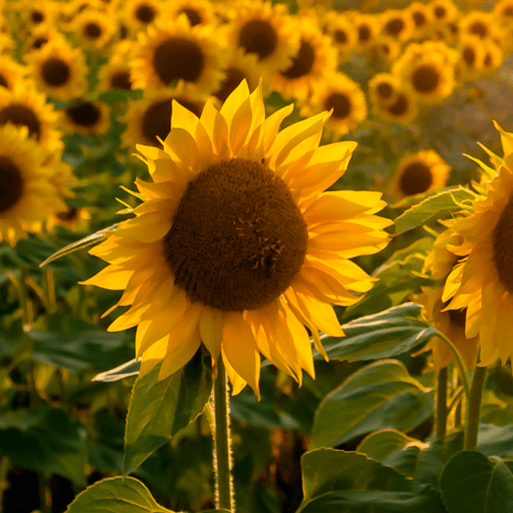 WorldSunshine and SunflowersWorldBig Wide World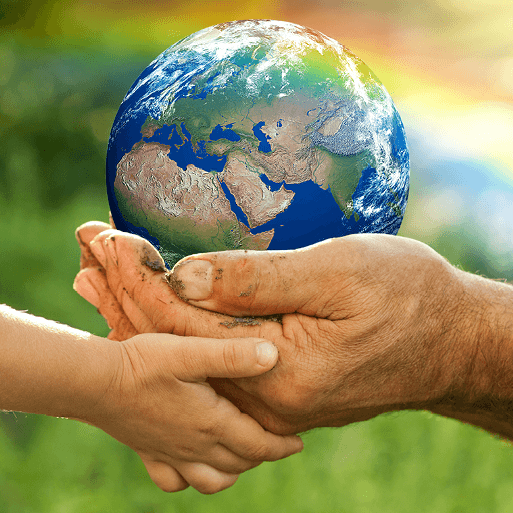 WorldBig Wide WorldWorldReception Cycle A SummerMemorable ExperienceOutside ExplorersOutside ExplorersFantastic JourneysFantastic JourneysReception Cycle A SummerCompanion projectsShadows and ReflectionsShadows and ReflectionsSplashSplashReception Cycle A SummerSuggested TextsSummer is Here! - Heidi Pross Gray; My First Book of Garden Bugs - Mike Unwin; Sun - Carol Thompson; Shark in the Park! - Nick Sharratt; Errol's Garden - Gillian Hibbs; RHS I can grow a sunflower - DK; The Tiny Seed - Eric Carle; The Very Hungry Caterpillar - Eric Carle; The Crunching Munching Caterpillar - Sheridan Cain; My Butterfly Bouquet - Nicola Davies; Jump and Shout! - Mike Dumbleton; Summer - Ailie BusbySummer is Here! - Heidi Pross Gray; My First Book of Garden Bugs - Mike Unwin; Sun - Carol Thompson; Shark in the Park! - Nick Sharratt; Errol's Garden - Gillian Hibbs; RHS I can grow a sunflower - DK; The Tiny Seed - Eric Carle; The Very Hungry Caterpillar - Eric Carle; The Crunching Munching Caterpillar - Sheridan Cain; My Butterfly Bouquet - Nicola Davies; Jump and Shout! - Mike Dumbleton; Summer - Ailie BusbyAll Are Welcome - Alexandra Penfold; Our World: A First Book of Geography - Sue Lowell Gallion; Fatou, Fetch the Water - Neil Griffiths; Don't Spill the Milk - Christopher Corr and Stephen Davies; Earth Heroes - Lily Dyu; Penguin on Holiday - Salina Yoon; Walk this World - Lotta Niemenen; Under the Same Sky - Britta Teckentrup; Catch That Goat! - Poly Alakija; David Attenborough: Little People, Big Dreams - Maria Isabel Sanchez Vegara; My Granny Went to Market - Stella Blackstone; Baby Goes to Market - Atinuke; Handa's Surprise - Eileen Browne; Handa's Hen - Eileen Browne; Little Turtle and the Sea - Becky Davies; Tidy - Emily Gravett; One Gorilla: A Counting Book - Anthony Browne; There's a Rang-Tan in My Bedroom - James Sellick; Clean Up! - Nathan Bryon; Mr Gumpy's Outing - John Burningham; Mr Gumpy's Motor Car - John Burningham; Mrs Armitage and the Big Wave - Quentin Blake; Mrs Armitage on Wheels - Quentin Blake; Mrs Armitage Queen of the Road - Quentin Blake; You Choose - Pippa Goodhart; All Around the World - Geraldine Cosneau; Tanka Tanka Skunk! - Steve WebbAll Are Welcome - Alexandra Penfold; Our World: A First Book of Geography - Sue Lowell Gallion; Fatou, Fetch the Water - Neil Griffiths; Don't Spill the Milk - Christopher Corr and Stephen Davies; Earth Heroes - Lily Dyu; Penguin on Holiday - Salina Yoon; Walk this World - Lotta Niemenen; Under the Same Sky - Britta Teckentrup; Catch That Goat! - Poly Alakija; David Attenborough: Little People, Big Dreams - Maria Isabel Sanchez Vegara; My Granny Went to Market - Stella Blackstone; Baby Goes to Market - Atinuke; Handa's Surprise - Eileen Browne; Handa's Hen - Eileen Browne; Little Turtle and the Sea - Becky Davies; Tidy - Emily Gravett; One Gorilla: A Counting Book - Anthony Browne; There's a Rang-Tan in My Bedroom - James Sellick; Clean Up! - Nathan Bryon; Mr Gumpy's Outing - John Burningham; Mr Gumpy's Motor Car - John Burningham; Mrs Armitage and the Big Wave - Quentin Blake; Mrs Armitage on Wheels - Quentin Blake; Mrs Armitage Queen of the Road - Quentin Blake; You Choose - Pippa Goodhart; All Around the World - Geraldine Cosneau; Tanka Tanka Skunk! - Steve WebbReception Cycle A SummerCommunication & LanguageListening, attention and understandingBy the end of the Summer Term children should be able to:Understand a range of complex sentence structures including negatives, plurals and tense markersListening, attention and understandingBy the end of the Summer Term children should be able to:Understand a range of complex sentence structures including negatives, plurals and tense markersSpeakingBy the end of the Summer Term children should be able to:Extend vocabulary, especially by grouping and naming, exploring the meaning and sounds of new words.Use a range of tenses (e.g. play, playing, will play, played) (Ongoing).SpeakingBy the end of the Summer Term children should be able to:Extend vocabulary, especially by grouping and naming, exploring the meaning and sounds of new words.Use a range of tenses (e.g. play, playing, will play, played) (Ongoing).Reception Cycle A SummerPSEDSelf-RegulationBy the end of the Summer Term children should be able to:Attempt to repair a relationship or situation where they have caused upset and understands how their actions impact other people.Seek ways to manage conflict, for example through holding back, sharing, negotiation and compromiseBe aware of behavioural expectations (ongoing).Managing SelfBy the end of the Summer Term children should be able to:Eat a healthy range of foodstuffs and understands need for variety in foodShow confidence in choosing resources and perseverance in carrying out a chosen activity.Explain the reason for rules, knowing right from wrong.Managing SelfBy the end of the Summer Term children should be able to:Eat a healthy range of foodstuffs and understands need for variety in foodShow confidence in choosing resources and perseverance in carrying out a chosen activity.Explain the reason for rules, knowing right from wrong.Building RelationshipsBy the end of the Summer Term children should be able to:Be increasingly socially skilled and will take steps to resolve conflicts with other children by negotiating and finding a compromise; sometimes by themselves, sometimes with supportReception Cycle A SummerPhysical DevelopmentGross motor skillsBy the end of the Summer Term children should be able to:Experiment with different ways of moving, testing out ideas and adapting movements to reduce riskShow increasing control over an object in pushing, patting, throwing, catching or kicking itGross motor skillsBy the end of the Summer Term children should be able to:Experiment with different ways of moving, testing out ideas and adapting movements to reduce riskShow increasing control over an object in pushing, patting, throwing, catching or kicking itFine motor skillsBy the end of the Summer Term children should be able to:Handle tools, objects, construction and malleable materials safely and with increasing control and intention.Use a pencil and holds it effectively to form recognisable letters, most of which are correctly formed.Can use a tripod grip to hold a pencil.Fine motor skillsBy the end of the Summer Term children should be able to:Handle tools, objects, construction and malleable materials safely and with increasing control and intention.Use a pencil and holds it effectively to form recognisable letters, most of which are correctly formed.Can use a tripod grip to hold a pencil.Reception Cycle A SummerLiteracyComprehensionBy the end of the Summer Term children should be able to:Describe main story settings, events and principal characters in increasing detail.Recall, discuss and verbally answer questions about stories or information that they have read themselves.Word ReadingBy the end of the Summer Term children should be able to:Engage with books and other reading materials at an increasingly deeper level, sometimes drawing on their phonic knowledge to decode words, and their knowledge of language structure, subject knowledge and illustrations to interpret the text.Read some high frequency words, and to use developing knowledge of letters and sounds to read simple phonically decodable words and simple sentences.Word ReadingBy the end of the Summer Term children should be able to:Engage with books and other reading materials at an increasingly deeper level, sometimes drawing on their phonic knowledge to decode words, and their knowledge of language structure, subject knowledge and illustrations to interpret the text.Read some high frequency words, and to use developing knowledge of letters and sounds to read simple phonically decodable words and simple sentences.WritingBy the end of the Summer Term children should be able to:Use their developing phonic knowledge (including some digraphs) to write simple sentences that can be read by others.Use finger spaces in writing.Show awareness of full stops in their writing. Form most letters correctly (upper and lower case).Reception Cycle A SummerMathsComparisonBy the end of the Summer Term children should be able to:Use number names and symbols when comparing numbers, showing interest in large numbersBegin to explore and work out mathematical problems including sharing, using signs and strategies of their own choice, including (when appropriate) standard numerals, tallies and “+” or “-“Recall some doubling facts.Recall number bonds to 5 including subtraction facts.Recall some number bonds to 10.Begin to recognise odds and evens.ComparisonBy the end of the Summer Term children should be able to:Use number names and symbols when comparing numbers, showing interest in large numbersBegin to explore and work out mathematical problems including sharing, using signs and strategies of their own choice, including (when appropriate) standard numerals, tallies and “+” or “-“Recall some doubling facts.Recall number bonds to 5 including subtraction facts.Recall some number bonds to 10.Begin to recognise odds and evens.ComparisonBy the end of the Summer Term children should be able to:Use number names and symbols when comparing numbers, showing interest in large numbersBegin to explore and work out mathematical problems including sharing, using signs and strategies of their own choice, including (when appropriate) standard numerals, tallies and “+” or “-“Recall some doubling facts.Recall number bonds to 5 including subtraction facts.Recall some number bonds to 10.Begin to recognise odds and evens.ComparisonBy the end of the Summer Term children should be able to:Use number names and symbols when comparing numbers, showing interest in large numbersBegin to explore and work out mathematical problems including sharing, using signs and strategies of their own choice, including (when appropriate) standard numerals, tallies and “+” or “-“Recall some doubling facts.Recall number bonds to 5 including subtraction facts.Recall some number bonds to 10.Begin to recognise odds and evens.Reception Cycle A SummerUnderstanding the WorldPast and PresentBy the end of the Summer Term children should be able to:Talk about past and present events in the lives of family members.Compare and contrast characters from stories, including figures from the pastPeople, Culture and CommunitiesBy the end of the Summer Term children should be able to:Talk about the features of their own immediate environment and how environments might vary from one another.			Know about similarities and differences between themselves and others, and among families, communities, cultures and traditions.Enjoy joining in with family customs and routines (ongoing).Create simple maps including simple features of their environment or from stories.People, Culture and CommunitiesBy the end of the Summer Term children should be able to:Talk about the features of their own immediate environment and how environments might vary from one another.			Know about similarities and differences between themselves and others, and among families, communities, cultures and traditions.Enjoy joining in with family customs and routines (ongoing).Create simple maps including simple features of their environment or from stories.The Natural WorldBy the end of the Summer Term children should be able to:Talk about the features of their own immediate environment and how environments might vary from one another.Make observations of animals and plants and explains why some things occur and talks about changes (ongoing).	Reception Cycle A SummerExpressive Arts & DesignBeing Imaginative and ExpressiveBy the end of the Summer Term children should be able to:Perform songs, rhymes, poems and stories with others, and – when appropriate – try to move in time with music.Play cooperatively as part of a group to create, develop and act out an imaginary idea or narrativeUse combinations of art forms, e.g. moving and singing, making and dramatic play, drawing and talking, constructing and mappingBeing Imaginative and ExpressiveBy the end of the Summer Term children should be able to:Perform songs, rhymes, poems and stories with others, and – when appropriate – try to move in time with music.Play cooperatively as part of a group to create, develop and act out an imaginary idea or narrativeUse combinations of art forms, e.g. moving and singing, making and dramatic play, drawing and talking, constructing and mappingCreating With MaterialsBy the end of the Summer Term children should be able to:Express and communicates working theories, feelings and understandings using a range of art forms, e.g. movement, dance, drama, music and the visual artsUse their increasing knowledge and understanding of tools and materials to explore their interests and enquiries and develop their thinkingCreating With MaterialsBy the end of the Summer Term children should be able to:Express and communicates working theories, feelings and understandings using a range of art forms, e.g. movement, dance, drama, music and the visual artsUse their increasing knowledge and understanding of tools and materials to explore their interests and enquiries and develop their thinkingReception Cycle A SummerArtistJames Brunt (Local Artist, Shells, Seaside)James Brunt (Local Artist, Shells, Seaside)James Brunt (Local Artist, Shells, Seaside)James Brunt (Local Artist, Shells, Seaside)Reception Cycle A SummerGG2. Zero Hunger2. Zero Hunger13. Climate Action13. Climate ActionReception Cycle A SummerGreat DreamE EmotionsE EmotionsA- Acceptance & M MeaningA- Acceptance & M MeaningReception Cycle A SummerMusicReceptionBig Bear FunkBig Bear FunkReflect, Rewind & ReplayReflect, Rewind & ReplayReception Cycle A SummerPEAK PEReceptionBall SkillsBall SkillsGames for UnderstandingGames for Understanding